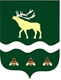 АДМИНИСТРАЦИЯЯКОВЛЕВСКОГО МУНИЦИПАЛЬНОГО ОКРУГАПРИМОРСКОГО КРАЯ ПОСТАНОВЛЕНИЕ О внесении изменений в постановление Администрации Яковлевского муниципального округа от 28.12.2023 № 243-НПА          «Об утверждении муниципальной программы «Развитие физической     культуры и спорта в Яковлевском муниципальном округе»                     на 2024-2030 годыВ соответствии с Федеральным законом от 06.10.2003 №131-ФЗ «Об общих принципах организации местного самоуправления в Российской Федерации», руководствуясь Уставом Яковлевского муниципального округа, Администрация Яковлевского муниципального округаПОСТАНОВЛЯЕТ:1.  Внести в муниципальную программу «Развитие физической культуры и спорта в Яковлевском муниципальном округе» на 2024-2030 годы, утверждённую постановлением Администрации Яковлевского муниципального округа от  28.12.2023 № 243-НПА следующие изменения:1.1 Изложить паспорт муниципальной программы в новой редакции согласно приложению №1 к настоящему постановлению.1.2 Изложить приложение №2 к муниципальной программе  в новой редакции согласно приложению №2 к настоящему постановлению.1.3 Изложить приложение № 4 к муниципальной программе  в новой редакции согласно приложению № 3 к настоящему постановлению.1.4 Изложить приложение № 5 к муниципальной программе  в новой редакции согласно приложению № 4 к настоящему постановлению.2. Руководителю аппарата Администрации Яковлевского муниципального округа (Сомовой О.В.) опубликовать настоящее постановление в газете "Сельский труженик" и разместить на официальном сайте Яковлевского муниципального округа.3. Настоящее постановление вступает в силу с момента его опубликования.4.     Контроль исполнения настоящего постановления оставляю за собой.Глава Яковлевского муниципального округа			                                     А.А. Коренчукот27.02.2024       с. Яковлевка№ 1143-НПА